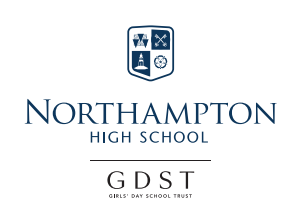 Junior School Class TeacherHours: Part Time (approximately 0.75 FTE), Permanent.  The successful candidate will be required to teach 5 days per week.Salary: Competitive plus benefitsLocation: NorthamptonRequired: from September 2018This vacancy provides the opportunity for a well-qualified, inspirational Junior School teacher to join our team. Applications are welcome from teachers with experience in both, Key Stage 1 and/or 2. If you enjoy the challenge of teaching ambitious, able and well-motivated students, this could be the ideal opportunity for you to join our thriving school, which obtains outstanding results. About the School:Northampton High School, part of the Girls' Day School Trust (GDST), is an independent girls’ day school with a reputation for academic excellence, strong pastoral care and a wide breadth of extra-curricular activity. We are proud to be at the forefront of education for girls and a strong voice in promoting opportunities for young women.  Benefits:Membership of Teaching Staff Pension SchemeAccess to the GDST central training and development programmeUp to 50% discount on fees for children at GDST schoolsTraining grants for obtaining further qualificationsComputer Loans: Interest free loans are available to staff to enable them to buy a computer for personal use at home or schoolCycle Scheme: the school is part of the scheme which enables staff to purchase bicycles and equipment at a tax advantageous rate and pay for the equipment over 12 monthsLunches: free lunches are provided to all staff during term timeFour weeks’ study leave for teachers after ten years’ continuous serviceAccredited NQT inductionFor further information and an application form, please see our website https://www.northamptonhigh.co.uk/about/our-team/join-our-team/Applications should be submitted by midday, on Wednesday 16 May 2018 at the latest; however, applications may be considered in advance of the deadline.Shortlisted candidates will be invited for interview in the week beginning 21 May 2018. As part of this process, they will be expected to teach a lesson of up to 35 minutes, for which a full prior briefing will be given. We are committed to Safeguarding and promoting the welfare of children. All posts are subject to an Enhanced DBS check for regulated activity with children.